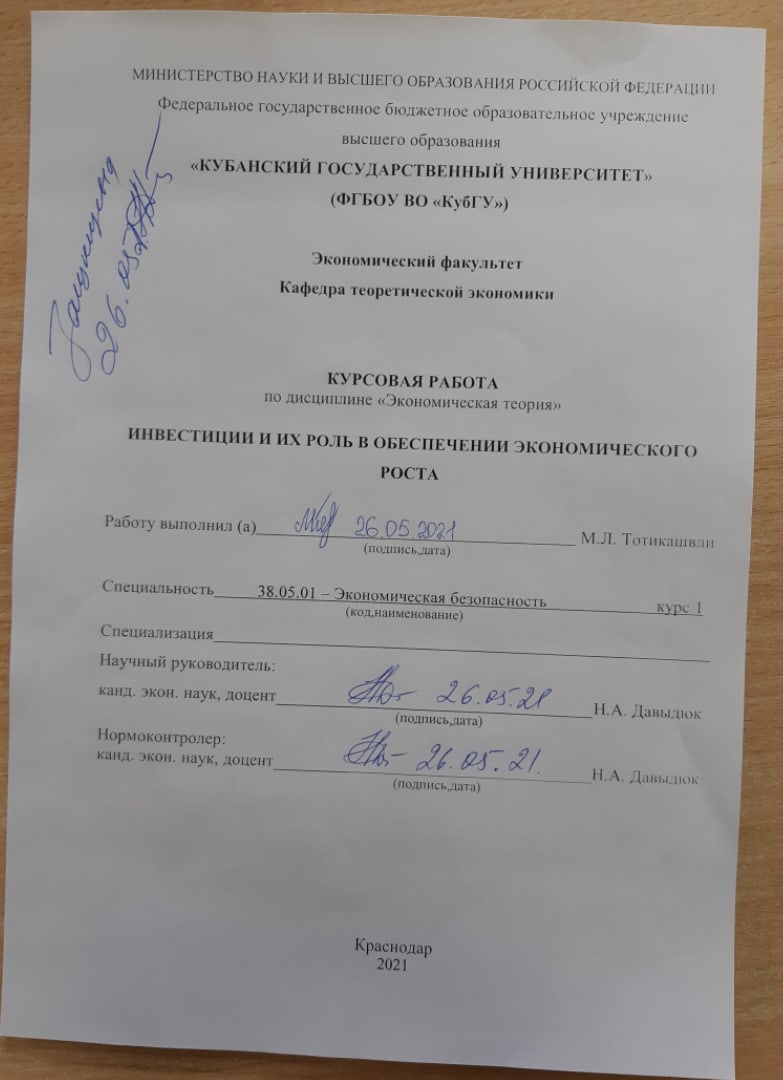 СОДЕРЖАНИЕВведение...............................................................................................31 Экономический рост: теоретические аспекты...............................51.1 Сущность экономического роста, его измерение ихарактеристика видов........................ ....................................51.2 Факторы экономического роста и их эволюция....................101.3 Инвестиции как фактор экономического роста.....................122 Иностранные инвестиции и их роль в развитии экономики    Российской Федерации......................................................................162.1 Правовые и экономические условия привлечения иностранных инвестиций.........................................................162.2 Анализ проблем привлечения и экономического состояния привлекаемых инвестиций.....................................212.3 Пути совершенствования условий для привлечения иностранного капитала в экономику России..........................24Заключение............................................................................................27Список использованных источников..................................................29ВВЕДЕНИЕВ настоящее время инвестиции являются одним из факторов экономического роста, инвестиции играют важную роль в экономике любой страны, включая Россию. Привлечение инвестиций является объективной необходимостью. Исходя из этих соображений, определенно, что выбранная тема актуальна в настоящее время и, учитывая тенденцию глобализации, которая сейчас имеет место быть, принято решение рассмотреть особенности и цели именно иностранных инвестиций в российскую экономику.Данная тема несомненно, в виду своей актуальности рассматривается как отечественными, так и зарубежными учёными. Особое внимание уделяется определено направлению инвестиций, то есть инвестиционно-привлекательных сфер.Целью курсовой работы является изучение литературных источников по теме исследования, её анализ, систематизация информации, а также значение инвестиций в экономическом росте российской экономики.Для достижения указанной цели необходимо выполнить следующие задачи:– изучить сущность экономического роста, его измерение и характеристику видов,– охарактеризовать факторы экономического роста и его эволюцию,– рассмотреть инвестиции как фактор экономического роста,– изучить экономические и правовые условия привлечения иностранных инвестиций,– проанализировать проблему привлечения и экономического состояния привлекаемых инвестиций,– рассмотреть пути совершенствования условий для привлечения иностранного капитала в экономику России.Объектом исследования является национальная экономика и инвестиции как фактор экономического роста.Предметом исследования являются – социально-экономические отношения, формирующиеся в результате благоприятных условий инвестирования с целью экономического роста.Для решения поставленных задач были использованы следующие методы: синтез, анализ статистических данных, системный и сравнительный анализ, дедукция.В качестве информационной базы исследования были использованы учебники, учебные пособия, научные статьи, публикации, электронные ресурсы.Курсовая работа состоит из введения, двух глав, заключения и списка использованных источников. Во введении обоснована актуальность темы, сформулированы цели и задачи исследования, указаны объект и предмет исследования. Первая глава включает три параграфа. В ней раскрываются теоретические аспекты экономического роста и его факторов. Вторая глава содержит три параграфа. Она содержит в себе структуру иностранных инвестиций и их роль в развитии экономики России. В заключении подведены итоги и сделаны выводы исследования.1 Экономический рост: теоретические аспекты1.1 Сущность экономического роста, его измерение ихарактеристика видовЭкономический рост – это увеличение валового национального продукта за определенный период времени, или превышение роста производительности труда по сравнению с ростом численности занятых. Экономический рост – актуальная проблема современности, ее характерная особенность. Страны растут:– по численности населения; – общим масштабам производства и занятости;– реальному национальному продукту;– количеству свободного времени;– уровню образования и т. п.Экономический рост является законом общественной жизни. Как и любой иной закон экономического развития, он представляет собой систему тенденций и различных процессов. [19] Широкое распространение в экономической науке теорий «экономического роста» было обусловлено причинами:– проблема экономической динамики выдвинулась на первый план, так как экономика ведущих западных стран, и в первую очередь США, стала развиваться быстрыми темпами;– экономическое соревнование двух мировых систем придало особую остроту темпам роста, от которых зависел исход противостояния капитализма и государственного социализма после второй мировой войны;– рост капиталовложений, вызванный необходимостью восстановления разрушенной войной экономики ряда капиталистических стран;– влияние современной научно-технической революции.В экономической теории сложилось два основных подхода к трактовке форм проявления экономического роста. Первый подход описывает экономический рост как увеличение реального ВВП при полной занятости в результате расширения производственного потенциала страны за определенный период времени. Объем продукции на душу населения – один из важнейших показателей экономического роста, не идентичный реальному ВНП и не заменяющий его, отражающий ситуацию трансформации объема продукции на численность населения. В отдельных случаях "душевые" доходы могут возрасти за счет сокращения численности населения – низкой рождаемости, высокой смертности при неблагоприятной ситуации с экономическим ростом или проявить динамику не в полной мере адекватную росту реального ВНП.Показатель экономического роста не зависит от численности населения, представляет интегрированный в объеме результат роста объема производства в стране за определенный период времени, как правило, за год.С учетом отмеченного экономический рост можно определить, как увеличение объема производства в стране за определенный период времени. Следовательно, экономический рост измеряется годовыми темпами роста в процентах.Согласно второму подходу под экономическим ростом подразумевается такое развитие национальной экономики, при котором темпы увеличения реального национального дохода превышают темпы роста населения. К тому же экономический рост важнее, чем стабильность – увеличения ВНП на душу населения означает повышение качества жизни. [12] Экономический рост измеряют как в абсолютном выражении, так и в относительном (в процентах к предшествующему периоду). Для того, чтобы определить темпы прироста ВВП, из величины реального ВВП данного года необходимо вычесть величину реального ВВП предыдущего года и полученную разность соотнести с величиной ВВП предыдущего года.                     (1)Различают три типа экономического роста: экстенсивный, интенсивный и смешанный (реальный). Экстенсивный рост – это увеличение национального продукта за счет привлечения дополнительных факторов производства. Так, например, увеличение объема производства зерна в конце 50-х гг. в СССР осуществлялось за счет освоения целинных и залежных земель Казахстана.Интенсивный рост – это увеличение национального продукта за счет совершенствования техники и технологии. В реальной жизни не существует либо того, либо другого типа роста. Они переплетены и представлены смешанным типом.Смешанный (реальный) рост – это увеличение производственных мощностей в результате увеличения количества используемых факторов производства и совершенствования техники и технологии. Экономический рост измеряется годовыми темпами роста в процентах. В качестве объекта роста может рассматриваться либо валовой национальный продукт (ВНП), либо чистый национальный продукт (ЧНП).                      (2)                 где ВНП1 – национальный продукт отчетного года; ВНП0 – национальный продукт базисного года.                       (3)        где ЧНП1 – чистый национальный продукт отчетного года;ЧНП0 – чистый национальный продукт базисного года. [10] В теориях «экономического роста» сложилось два основных направления:– неоклассическое, наиболее видными представителями которого являются американский экономист Р.Солоу и английский экономист Дж.Мид.– неокейнсианское, представленное Е.Домаром и Э.Хансеном в США, Р.Харродом в Англии, Ф.Перу во Франции, и другими экономистами;Неоклассические теории экономического роста. Теоретические предпосылки, на которых базируются неоклассические модели роста, в целом можно объединить в следующие три основные группы:– стоимость совокупного общественного продукта создается капиталом и трудом, каждый из которых вносит свой вклад в её образование и, в соответствии с этим, получает свою «долю» из общественного продукта;– «цены» производственных факторов (т.е. прибыль, рента и заработная плата) равны их «предельным продуктам», т.е. продуктам, создаваемым наименее производительной единицей соответствующего фактора;– для построения динамических моделей неоклассики используют идею «производительной функции». Под производительной функцией понимается зависимость или количественное соотношение между факторами производства и объёмом полученной продукции.Особенностью современных неоклассических теорий является то, что экономический рост трактуется не как нарушение равновесия, а как нормальное состояние. Речь идет о «сбалансированном росте», важнейшим условием которого помимо свободной конкуренции является устойчивая денежная система. Поэтому сторонники неоклассицизма выступают против инфляционных государственных расходов, рассматривая подобное вмешательство государства в экономику как фактор нарушения стабильности. Государственное вмешательство в экономику должно быть сведено к минимуму и ограничиваться сферой кредитно-денежного регулирования.Неокейнсианские теории роста возникли как продолжение и развитие теории Дж.М.Кейнса с целью приспособить ее к нуждам послевоенного развития экономики капиталистических стран. В своей теории Кейнс исходил из «статического состояния экономики», абстрагируясь от роста капиталовложений, технического прогресса и других изменений в ней. В своей макроэкономической модели Кейнс не вышел за рамки кратковременных периодов и не исследовал факторы, от которых зависит длительный, устойчивый рост капиталистического хозяйства. Первые шаги к созданию теории «экономического роста» были сделаны еще до второй мировой войны. В 1939г. появилась статья Р.Харрода «Очерк теории экономической динамики», в которой были сформулированы основные принципы теории роста. Однако, более широкое развитие теории экономического роста и динамики получили лишь в послевоенный период.В основе неокейнсианской теории лежит упрощенная модель, основные принципы которой были одновременно сформулированы Харродом и Домаром. Несмотря на то, что их концепции отличаются друг от друга интерпретацией отдельных сторон воспроизводства, они могут быть объединены общими существенными признаками. По их мнению, экономический рост сводится к количественным изменениям хозяйственного механизма, от которых зависит рост и его устойчивые темпы. Большое внимание в неокейнсианских моделях уделяется анализу факторов роста.Неокейнсианские модели роста строятся на таких кейнсианских категориях, как «эффективный спрос», сбережения и инвестиции, мультипликатор и другие. Но, кроме этих категорий, они включили в экономический анализ и некоторые производные категории. Например, ввели «принцип акселератора», соединив его в один механизм с мультипликатором. Мультипликатор, согласно кейнсианской теории, обеспечивает рост дохода и занятости в результате новых инвестиций. Акселератор ускоряет этот процесс и дополняет его тем, что каждый прирост дохода, в свою, очередь, сопровождается соответствующим увеличением капиталовложений (инвестиций). Выполняя обратную связь, акселератор призван сделать процесс экономического роста непрерывным.Путем соединения принципа мультипликатора и акселератора неокейнсианцы попытались определить такой темп роста производства, который может обеспечить «динамическое равновесие» на длительный период, т.е. бескризисное развитие экономики. [2]1.2 Факторы экономического роста и их эволюцияЭкономический рост зависит от множества факторов и обстоятельств. Факторы экономического роста представляют собой движущие силы, которые определяют его направление и динамику.Под факторами экономического роста в экономической теории понимаются те явления и процессы, которые определяют возможности увеличения реального объема производства, повышения эффективности и качества роста. Факторами экономического роста являются:количество и качество природных ресурсов;–   количество и качество трудовых ресурсов; объем основного капитала;новые технологии;эффективность основного капитала;географическое положение.Перечисленные факторы способствуют физическому росту производства, но также необходимо, что бы происходило использование, или потребление, возросшего ВВП. Поэтому рост зависит также от факторов спроса (повышение уровня совокупных расходов) и факторов распределения (эффективное использование ограниченных ресурсов в различных отраслях). [12] Для экономического роста важным фактором является научно-технический прогресс, так как он позволяет использовать имеющиеся ресурсы более эффективно и увеличивает производительность труда. [19] Когда рост ВВП опережает рост числа занятых в производстве, имеет место интенсивный рост. Интенсивный рост – это такой рост, при котором увеличение производимых благ происходит за счет более эффективного использования имеющихся факторов, либо применения более производительных факторов. Именно поэтому данный тип экономического роста является основой роста благосостояния населения и условием уменьшения дифференциации в доходах различных социальных слоев. Следовательно, определяющим ресурсом интенсивного роста является научно-технический прогресс. Как правило ориентир делается на:– использование более прогрессивной техники, передовых технологий;– использование более экономичных материалов, энергоносителей;– повышение квалификации кадров, т. е. качественное совершенствование всех факторов производства.При этом качественное преобразование факторов на базе достижений научно-технического прогресса сопровождается количественным сокращением традиционных факторов в период технического перевооружения производства. [12] В результате роста производительности факторов происходит относительное снижение затрат на единицу продукции или полезного эффекта. При этом в случае внедрения дорогостоящей техники и роста общих затрат увеличение объема достигается при пропорциональном снижении затрат на единицу продукции или полезного эффекта. [2] Можем отметить, что история не знает примеров чисто экстенсивного или чисто интенсивного роста. Обычно имеет место преимущественно экстенсивный или интенсивный рост. Это зависит от удельного веса прироста производства за счет качественных, либо количественных факторов. Экономический рост также характеризуется следующими факторами:– прямыми факторами,– косвенными факторами.Под факторами экономического роста в экономической теории понимаются те явления и процессы, которые определяют возможности увеличения реального объёма производства, повышения эффективности и качества роста. Прямыми называются те, которые непосредственно определяют физическую способность к экономическому росту. Косвенные факторы влияют на возможность превращения этой способности в действительность. Они могут способствовать реализации потенциала, заложенного в прямых факторах, или ограничивать его.К прямым относят:– увеличение численности и повышение качества трудовых ресурсов,– рост объема и улучшение качественного состава основного капитала,– совершенствование технологии и организации производства,– рост предпринимательских способностей в обществе.Косвенными факторами являются:– снижение степени монополизации рынков,– уменьшение цен на производственные ресурсы,– снижение налогов на прибыль,– расширение возможности получения кредитов. Если изменения косвенных факторов происходят в обратном направлении, то экономический рост будет сдерживаться. Так, резкое удорожание производственных ресурсов после либерализации цен в нашей стране явилось одной из причин, стимулирующих промышленные предприятия к снижению реальных объемов производства и занятости.В зависимости от сферы воздействия выделяют факторы предложения, факторы спроса и факторы распределения. К факторам предложения относят: количество и качество трудовых и природных ресурсов, наличие основного капитала, уровень используемых технологий. К факторам спроса причисляют: уровень доходов населения, склонность населения к потреблению либо сбережениям. Факторы распределения включают: сложившаяся структура распределения производственных ресурсов по отраслям экономики, механизм распределения доходов в обществе. [19] Инвестиции как фактор экономического ростаИнвестиции – это вложения во все виды производственных и непроизводственных ресурсов, обеспечивающие получение прибыли. Они зависят от сбережений. Инвестирование (вложение) – процесс превращения денег в капитал, или расходы на развитие бизнеса, направление денег на приобретение дополнительного капитала. Инвестирование предполагает выгодность реального ссудного процента и надежность.Инвестиции подразделяют на:– прямые – вложения в реальные активы (производство), в управлении которыми участвует инвестор; – портфельные (финансовые) – вложения в акции, облигации и другие;– ценные бумаги, связанные непосредственно с титулом собеседника, дающие право на получение доходов от собственности;– часть портфельных инвестиций – вложения в акции предприятий различных отраслей материального производства– иногда также рассматриваются как прямые;– реальные – финансовые вложения в землю, недвижимость, машины и оборудование, запасные части и т.д. Включая затраты оборотного капитала;– проектные – кредиты, предоставляемые реальному или потенциальному собственнику для реализации прибыльного инновационного проекта. [7] Инвесторы – физические и юридические лица, органы власти, вкладывающие деньги в бизнес. Инвесторами являются: домохозяйства, фирмы, государство. Инвестиционная деятельность – это вложение инвестиций и совокупность практических действий по их реализации. Инвестиционная деятельность схожа с кредитами, но она, обладают рядом отличий. Если кредиты выдаются на основании принципов возвратности, срочности и платности, то инвестиции не возвращаются. Они могут принести доход, либо убыток, при этом возврат вложенных средств не осуществляется. В качестве инвестиций могут выступать такие экономические объекты, как деньги, ценные бумаги, имущество, а также имущественные права. Ее основная цель – получение прибыли, либо получение иного положительного результата для инвестора. [5] Современные инвестиции как фактор экономического роста могут быть и социальными, и производственными. Кроме этого, они могут быть как частными, так и государственными. Дополнительно инвестиции могут быть иностранными, внутренними. Наиболее же распространённым и самым главным, становится разделение инвестиций на денежные средства реальные и денежные средства финансовые.Особенность инвестиций заключается в их нерегулярности. Часть отраслей испытывает потребность в инвестициях, но не получает их. При этом технологические и технические сдвиги в какой-либо отрасли могут способствовать притоку капитала в нее, либо в смежные отрасли. Инвестиции завязаны на прибыли. Чем больше прибыль, тем шире возможности инвестиционной деятельности и наоборот.Следовательно, если инвестиции зависят от выручки, которая в свою очередь зависима от общей экономической активности субъекта хозяйствования, экономической системы в целом. Инвестирование в экономический рост всегда связано с мультипликативным эффектом.  Мультипликатор – это коэффициент, показывающий связь между изменением инвестиций и изменением величины дохода.Необходимо отметить важную особенность инвестиций: в момент своего осуществления они повышают совокупный спрос, а в последующие периоды увеличивают совокупное предложение, так как увеличивают объем производственных мощностей. [5] К примеру, государственные субсидии на поддержку занятости создают положительный эффект для всей национальной системы. Увеличение числа занятых сказывается на объеме спроса, а значит, требуется больший объем предложения. Происходит стимулирование экономической деятельности всех субъектов хозяйствования.Может произойти ситуация, при которой наращивание дохода может превысить мультипликатор за счет действия акселератора. Акселератор – это коэффициент, показывающий, насколько увеличиваются инвестиции при росте дохода. Автономные инвестиции вызывают, с ростом дохода, стимулированные инвестиции (производные инвестиции), зависящие от динамики дохода. Это получило название эффекта акселератора (ускорителя).Сначала осуществляется самостоятельный рост инвестиций, что ведет к увеличению дохода. То есть, экономический рост зависит не только от расширения масштабов инвестирования, но и от эффективности капиталовложений. Если рассматривать экономический рост для национальной экономики, стоит обратить внимание на работу бюджетно-налоговой системы. Снижение налогов в обрабатывающей промышленности позволит стимулировать научный и технический прогресс, что приведет к интенсивному экономическому росту в долгосрочной перспективе. [7] 2 Иностранные инвестиции и их роль в развитии экономики Российской Федерации2.1 Правовые и экономические условия привлечения иностранных инвестиций Активная деятельность по привлечению иностранных инвестиций в отечественную экономику началась в 1987 г. Правительством РФ были приняты первые нормативные документы о создании и функционировании совместных предприятий, российских организаций с зарубежными партнерами, которые положили начало регулированию прямых иностранных инвестиций в российскую экономику. Реформа советской внешней торговли, начатая в 1987г., разрешила создание совместных предприятий между советскими предприятиями и иностранными партнерами.Современную правовую базу для иностранных инвестиций составляют более тридцати законов РФ и указов Президента РФ. Действует также ряд постановлений Правительства РФ, конкретных ведомственных инструкций. Главный из них – это Федеральный закон «Об иностранных инвестициях в РФ» No160 –ФЗ от 9 июля 1999 г. [6]Федеральный закон определяет основные гарантии прав иностранных инвесторов на инвестиции и получаемые от них доходы и прибыль, условия предпринимательской деятельности иностранных инвесторов на территории РФ. Закон направлен на привлечение и эффективное использование в экономике РФ иностранных материальных и финансовых ресурсов, передовой техники и технологии, управленческого опыта, обеспечение стабильности условий деятельности иностранных инвесторов и соблюдение соответствия правового режима иностранных инвестиций нормам международного права и международной практике инвестиционного сотрудничества.Иностранные инвестиции определяются как вложение иностранного капитала в объект предпринимательской деятельности на территории РФ в виде объектов гражданских прав, принадлежащих иностранному инвестору, если такие объекты гражданских прав не изъяты из оборота или не ограничены в обороте в РФ в соответствии с федеральными законами, в том числе денег, ценных бумаг (в иностранной валюте и валюте РФ), иного имущества, имущественных прав, имеющих денежную оценку исключительных прав на результаты интеллектуальной деятельности (интеллектуальную собственность), а также услуг и информации.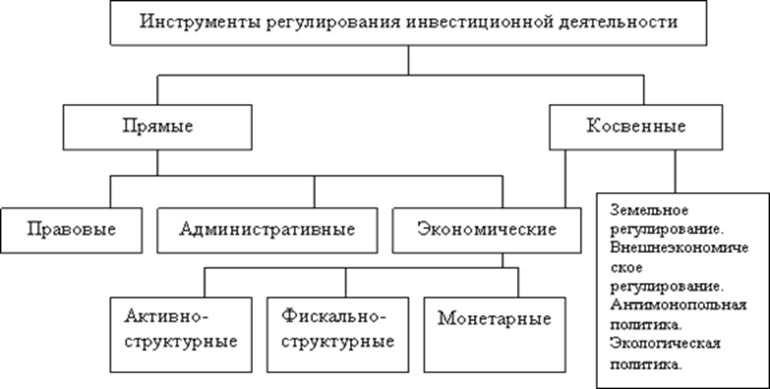 Рисунок 1 – Инструменты регулирования инвестиционной деятельности [15]Правовой режим деятельности иностранных инвесторов и использования полученной от инвестиций прибыли не может быть менее благоприятным, чем правовой режим деятельности и использования полученной от инвестиций прибыли, предоставленный российским инвесторам, за изъятиями, устанавливаемыми федеральными законами. Изъятия ограничительного характера для иностранных инвесторов могут быть установлены федеральными законами только в той мере, в какой это необходимо в целях защиты основ конституционного строя, нравственности, здоровья, прав и законных интересов других лиц, обеспечения обороны страны и безопасности государства. Изъятия стимулирующего характера в виде льгот для иностранных инвесторов могут быть установлены в интересах социально-экономического развития РФ. Виды льгот и порядок их предоставления устанавливаются законодательством Российской Федерации. Стабильность для инвестора, осуществляющего инвестиционный проект, гарантируется в течение срока окупаемости инвестиционного проекта, но не более семи лет со дня начала финансирования проекта. Дифференциация сроков окупаемости инвестиционных проектов в зависимости от их видов определяется в порядке, установленном Правительством РФ. В исключительных случаях при реализации инвестором приоритетного инвестиционного проекта в сфере производства или создания транспортной либо иной инфраструктуры, срок окупаемости которого превышает семь лет, Правительство РФ принимает решение о продлении для указанного инвестора срока действия условий и режима. [6]Проанализировав правовые аспекты, перейдем к рассмотрению экономических условий. Изучение источников показало, что в экономике все механизмы привлечения иностранных инвестиций в страну  разделяют на две основные группы: экономические и административные. Экономические методы государственного воздействия на инвестиционную деятельность связаны с прямым и косвенным финансированием инвестиций. [15]Использование иностранных инвестиций как источника финансирования имеет ряд преимуществ, в частности их использование позволяет:− оживить экономику;− получить доступ к передовым технологиям и методам управления;− противодействовать увеличению внешнего долга государства, предоставляя средства для его погашения;− стимулировать развитие собственных производительных сил общества;− способствовать эффективному производству и подъему экономики, ее интеграции в мировую экономическую систему вследствие производственной и научно–технической кооперации. Можно выделить также косвенные преимущества иностранных инвестиций, к которым относятся:− привлечение новых технологий, оборудования и ноу–хау; возможность подготовить кадры специалистов, управленцев и предпринимателей, владеющих современными технологиями управления и организации производства;− активизация экспортного потенциала страны–донора;− развитие ресурсов регионов России.Одним из факторов, влияющих на активность иностранных инвесторов, является вывоз капитала, к показателям которого относятся как легальный отток капитала в виде прямых, портфельных и кредитных инвестиций, так и нелегальный − в виде невозвращенной валютной выручки и сумм, перечисленных за рубеж по фиктивным контрактам.К отрицательным характеристикам инвестиционного климата в РФ следует отнести также следующие правовые и экономические особенности:– незащищенность права собственности;– неразвитость инфраструктуры инвестирования, высокие трансакционные издержки;– не разработанность институциональной системы защиты инвестиций;– высокая зависимость экономики РФ от иностранной помощи, свидетельствующая о неспособности к самостоятельному развитию;– неэффективная работа государственных органов, занимающихся инвестиционной политикой и привлечением зарубежных инвестиций на уровне Федерации, и отсутствие таких органов в большинстве регионов РФ;– слабый уровень развития рыночной инфраструктуры;– неэффективность законодательных механизмов регулирования взаимодействия субъектов инвестиционной деятельности;– неполная конвертируемость рубля;– слабая разработанность механизмов страхования иностранных инвестиций (как и механизма реализации залога) и др.;– бюрократизация и коррумпированность системы государственного управления.Так, создание благоприятных условий для привлечения инвестиций подразумевает использование механизма государственно частного партнерства, в частности в рамках территорий с особым правовым статусом. Резиденты таких территорий имеют налоговые и таможенные льготы, в результате чего государство, во-первых, финансирует создание предпринимательской и социальной инфраструктуры, а, во-вторых, недополучает в бюджеты разных уровней определенную часть потенциальных доходов (на сумму налоговых и таможенных льгот). [6]К тому же, государство может напрямую участвовать в реализации инвестиционных проектов, либо определенным образом перераспределять доходы и ресурсы. Механизмы административного воздействия заключаются в создании ситуации благоприятного развития макро и мезо экономических систем, которое, неизбежно, приведет к росту предпринимательской активности и снижению рисков. В результате экономические субъекты в процессе расширенного воспроизводства начинают осуществлять инвестиционную деятельность, привлекая тем самым и иностранные инвестиции, приток которых (за исключением краткосрочного капитала) ориентирован на долгосрочный период и всегда учитывает долгосрочные тенденции, а также цикличность.2.2 Анализ проблем привлечения и экономического состояния привлекаемых инвестицийПроблема привлечения иностранных инвестиций в российскую экономику существует многие десятилетия и продолжает сохранять свою научную и практическую значимость до настоящего времени. Несмотря на активизацию деятельности иностранных инвесторов в экономике России в трансформационный период, страна проигрывает конкуренцию многим государствам по объемам привлекаемого зарубежного капитала.Для потенциальных инвесторов в России при анализе политической ситуации решающую роль играет политика государства в отношении иностранных инвестиций, вероятность национализации иностранного имущества, участие страны в системах международных договоров по различным вопросам, прочность государственных институтов, преемственность политической власти, степень государственного вмешательства в экономику и т.д. [8]На инвестиционном климате отрицательно сказываются не только прямые ограничения деятельности иностранных фирм, содержащиеся в законодательстве, но и нечёткость и особенно нестабильность законодательства принимающей стороны, поскольку эта нестабильность лишает инвестора возможности прогнозировать развитие событий, что снижает рентабельность вложений.Таблица 1 – Привлечения иностранных инвестиций в Россию, в млрд. дол.[20]Анализ таблицы позволяет отметить, что в первом и четвертом кварталах 2020 года наблюдался отток прямых иностранных инвестиций из России. По итогам же всего года иностранцы на долгосрочной основе вложили в российские компании $1,4 млрд. Общий объем новых прямых иностранных инвестиций в российские нефинансовые компании по итогам 2020 года составил $1,4 млрд, что более чем в 20 раз меньше показателя 2019 года ($28,9 млрд). Столбцовая диаграмма на рисунке 2 позволяет проиллюстрировать динамику привлечения иностранных инвестиций в Россию.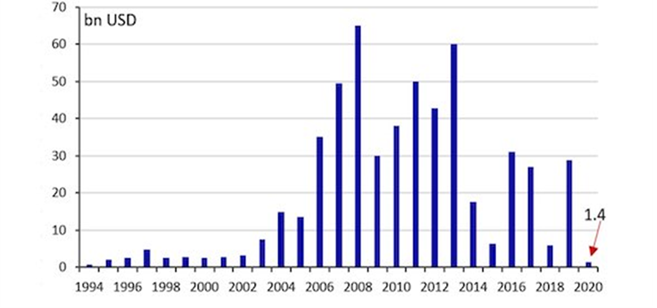  Рисунок 2 − Привлечения иностранных инвестиций в Россию [3]В материалах ЦБ РФ отмечается, что в первом и четвертом кварталах 2020 года наблюдался отток средств инвесторов, составивший $4,1 млрд и $0,9 млрд соответственно. Потери были компенсированы во втором − третьем кварталах ($5,9 млрд и $0,5 млрд), однако итоговый результат оказался наименьшим в XXI веке. [3]В последний раз, по данным ЦБ, меньше чем в 2020 году сумма прямых иностранных инвестиций в российские компании небанковского сектора была в 1994 году. Тогда она составила $0,634 млрд. В конце девяностых –в 1998 и 1999 годах – показатель находился на уровне $2,5–2,8 млрд. Максимума сумма прямых иностранных инвестиций в российские нефинансовые компании достигала в 2008 году, когда вложения нерезидентов достигали почти $65 млрд. Следующий всплеск пришелся на 2013 год ($60 млрд), но уже в следующем году инвестиции упали более чем втрое, до $17,637 млрд, а еще через год – до $6,264 млрд, после чего вновь начали расти.Портфельные инвестиции иностранцев в российские компании в 2020 году сократились на $14,1 млрд: только за второй квартал отток средств ($7,3 млрд) оказался больше, чем за весь 2019 год ($4,2 млрд). В последний раз портфельные инвестиции иностранцев в небанковский сектор российской экономики сокращались сопоставимыми темпами в 2014 году (минус $12,3 млрд).В статистике ЦБ под прямыми инвестициями понимают вложения средств, когда иностранный инвестор имеет 10% и более в капитале компании. К прямым инвестициям относится не только исходная операция по приобретению доли в предприятии, но и все последующие финансовые операции между инвестором и данной компанией – приобретение долевых и долговых инструментов, а также реинвестирование доходов. Падение прямых иностранных инвестиций связано с экономическим кризисом, вызванным пандемией, он привел к резкому обрушению спроса во всех экономиках, включая российскую, и к резкому сокращению потоков капитала и инвестиций, отметил главный экономист БКС Владимир Тихомиров. «Цифра –$1,4 млрд – не удивляет, я бы даже мог ожидать по итогам года небольшого чистого оттока прямых инвестиций», – добавил он.Из выше сказанного, можно отметить, что основным трендом на рынке в 2020 году стал приток денежных средств от физлиц, который по результатам года приблизится к отметке 2 триллиона рублей. Можно ожидать сопоставимого притока и в 2021 году – как раз по причине сохранения ключевой ставки на текущем уровне (наш прогноз – понижение до 4% в первом квартале 2021 года) и, следовательно, низких депозитных ставок. На депозиты до одного года приходится примерно 35,6% сбережений россиян и еще 32,6% приходится на вклады с погашением от 1 до 3 лет. Таким образом, не все еще столкнулись с низкими ставками по депозитам, а, судя по росту остатков на текущих счетах, многие вкладчики все еще ожидают более высоких ставок – все это благоприятные условия для притока денег на фондовый рынок. [Вложения иностранцев в российские компании упали более чем в 20 раз
URL:https://www.rbc.ru/economics/19/01/2021/6006e0609a79472ba73d18f2]Потенциальные риски для российского рынка могут прийти с двух направлений: низкая скорость вакцинации населения, либо низкая эффективность вакцин, а также потенциальные санкции со стороны США. Относительно санкций – нужно смотреть на уровень конфронтации сторон. В настоящий момент не стоит ожидать тяжелых санкций (которые могут навредить рынкам), так как предпосылок для этого нет. В целом 2021 год выглядит достаточно позитивно для развивающихся стран и для России, в частности.Тем самым принимая решение, инвестору необходимо выбирать активы не по потенциалу роста, а прежде всего по толерантности к риску самого инвестора. Если нет опыта инвестирования, то лучше начинать с коротких облигаций или небольшой доли акций. То для минимизации рисков следует инвестировать в дифференцированный портфель бумаг.2.3 Пути совершенствования условий для привлечения иностранного капитала в экономику РоссииСегодня экономисты и политики снова спорят о том, как на привлечение и сохранение иностранных инвестиций повлияют новые внешнеполитические вызовы, с которыми сталкивается Россия. Прежде всего, в этом контексте упоминаются США, учитывая повсеместные предсказания очередных суровых санкций со стороны новой американской администрации. [14]Экономические отношения с Америкой важны для нас не только потому, что США – крупнейшая экономика мира. По данным Организации объединенных наций, крупнейшим иностранным инвестором в России являются именно США. Эти данные, правда, противоречат статистике Банка России, по которым крупнейшими инвесторами являются Кипр и Нидерланды. Но это противоречие вполне устранимо, если использовать, как в докладе ООН, понятие ultimate investing country – конечный источник инвестиций, которыми являются США. По данным торговой палаты США, накопленные американские инвестиции в Россию превысили $85.1 млрд. Кстати, американские инвесторы являются и основными иностранными кредиторами России как государства среди иностранцев, хотя большая часть структуры облигаций федерального займа принадлежит российским инвесторам.Кроме задачи привлечения средств в российскую экономику, сотрудничество иностранных инвесторов с Россией важно прежде всего с точки зрения трансфера технологий. Примеров иностранных инвестиций и импорта технологий в Россию достаточно много. Причем речь не идет только о сфере добычи нефти и газа, хотя и о них тоже. Возьмем, например, российскую автомобильную промышленность, в развитие которой инвесторы, в частности Европейские, внесли существенный вклад. На автозавод в Тольятти пришли Renault и Nissan, на автозавод в Нижнем Новгороде – Skoda (Volkswagen Group). Немало автозаводов было создано просто с нуля, в чистом поле, как говорится–от калужских Peugeot-Citroen, Volkswagen и Volvo Trucks до недавно открытого Mercedes в Солнечногорском районе Московской области. И это же не ввоз готовой продукции из зарубежных стран, как когда-то, это огромные предприятия в России, которые дают работу ее гражданам. Многие иностранные компании давно обосновались в России и сделали свои российские подразделения неотъемлемой частью глобальных технологических процессов. По упомянутому в начале статьи исследованию Американской торговой палаты, 41% инвесторов работают в России от 21 до 30 лет, а 22% – более 30 лет. Довольно впечатляющие цифры. [14]Представляется, что при должном внимании российских властей условия инвестирования в нашу экономику могут быть вполне конкурентными. Интересно в этом плане принятое в минувшем году законодательство о защите инвестиций, предусматривающее не ухудшение налоговых и инфраструктурных условий. Оно, впрочем, имеет и явный минус – по итогам обсуждения из него был исключен "общий" режим, где условием является лишь сумма инвестиций, и теперь на него могут претендовать в заявительном порядке лишь те, кто подписали соглашения с российскими властями. Пугает инвесторов и постоянное повышение налогов и неналоговых платежей, впрочем, их уровень остается сопоставимым с большинством западных стран.Когда США и ЕС только начинали санкционную войну с Россией, звучали надежды, что на смену американцам и европейцам со своими технологиями и инвестициями охотно придут китайские компании. Реальность последних лет развеяла эти иллюзии. Никакой Китай, инвестирующий преимущественно в добычу сырья для экспорта в свою же страну, западных инвестиций нашей экономике не заменит. Не говоря уже о технологиях. Пока, несмотря на политические разногласия, западные инвесторы в Россию демонстрируют относительный оптимизм. Но это не значит, что российскому правительству можно ничего не опасаться и относиться без внимания к важным для них вопросам. Коммерческая репутация создается долго, а рушится быстро. [14]ЗАКЛЮЧЕНИЕВ первой главе мы рассмотрели концепцию экономического роста, где были описаны два основных подхода его появления. Были выделены следующие теории экономического роста: неокейнсианские теории роста и неоклассические теории экономического роста. Также для экономического роста важным фактором является научно-технический прогресс, так как он позволяет использовать имеющиеся ресурсы более эффективно и увеличивает производительность труда. Следовательно, мы можем выделить и факторы производства: экстенсивный и интенсивный. Экономический рост называется экстенсивным, если он не меняет среднюю производительность труда в обществе. Интенсивный рост – рост, при котором увеличение производимых благ происходит за счет более эффективного использования имеющихся факторов, либо применения более производительных факторов. Непосредственно и инвестиции являются фактором экономического роста. Любые инвестиции, независимо от конкретной формы, в которой они осуществляются, становятся фактором экономического роста только при условии тесного взаимодействия финансовой системы и реального сектора экономики, когда финансовые потоки накопительного, спекулятивного, краткосрочного характера постепенно превращаются в долгосрочные производственные инвестиции. В результате проведённых исследований можно сделать вывод, что инвестиции являются неотъемлемым фактором экономического роста. Во второй главе мы рассмотрели иностранные инвестиции и их роль в экономике России. Привлечение инвестиций в широких масштабах в российскую экономику преследует долговременные стратегические цели создания в России цивилизованного, социально ориентированного общества, характеризующегося высоким качеством жизни населения, в основе которого лежит смешанная экономика, предполагающая не только совместное эффективное функционирование различных форм собственности, но и интернационализацию рынка товаров, рабочей силы и капитала. Для потенциальных инвесторов в России при анализе политической ситуации решающую роль играет политика государства в отношении иностранных инвестиций, вероятность национализации иностранного имущества, участие страны в системах международных договоров по различным вопросам, прочность государственных институтов, преемственность политической власти, степень государственного вмешательства в экономику и т.д. В материалах ЦБ отмечается, что в первом и четвертом кварталах 2020 года наблюдался отток средств инвесторов, составивший $4,1 млрд и $0,9 млрд соответственно.Следуя из выше сказанного, можно заметить, что основным трендом на рынке в 2020 году стал приток денежных средств от физлиц, который по результатам года приблизится к отметке 2 триллиона рублей. Можно ожидать сопоставимого притока и в 2021 году – как раз по причине сохранения ключевой ставки на текущем уровне (наш прогноз – понижение до 4% в первом квартале 2021 года) и, следовательно, низких депозитных ставок. На депозиты до одного года приходится примерно 35,6% сбережений россиян и еще 32,6% приходится на вклады с погашением от 1 до 3 лет. Таким образом, не все еще столкнулись с низкими ставками по депозитам, а, судя по росту остатков на текущих счетах, многие вкладчики все еще ожидают более высоких ставок – все это благоприятные условия для притока денег на фондовый рынок.Российская Федерация заинтересована в привлечении иностранных инвестиций в виде материальных и финансовых ресурсов, а также привлечение иностранных инвестиций является жизненно необходимым для России. Иностранные инвестиции благоприятно влияют на социальное и технологическое состояние нашей страны, что повышает качество жизни.СПИСОК ИСПОЛЬЗУЕМЫХ ИСТОЧНИКОВАникина Е.А. Экономическая теория: учебник / Е.А. Аникина, Л.И. Гавриленко. – Томск: Изд-во Томского политехнического университета, 2014. – 413 с. – URL:http://portal.tpu.ru/SHARED/h/HUBUS/metodichka/tutorial/Anikina.pdf (дата обращения 9.04.2021)Войтов А.Г Экономическая теория: Учебник для бакалавров/А.Г Войтов.М.: Издательско-торговая корпорация «Дашков и К»,2008. – 312с. –URL: https://e.lanbook.com/reader/book/105581/#1 (дата обращения 12.04.2021)Вложения иностранцев в российские компании упали более чем в 20 раз.РБК. – URL: https://www.rbc.ru/economics/19/01/2021/6006e0609a79472ba73d18f2 (дата обращения 15.04.2021)Заграница не поможет: иностранные инвестиции в Россию сократились в 52раза. Новые известия. – 2020. – URL:https://newizv.ru/news/economy-/13-04-2020/inostrannye-investitsii-v-rossiyu-sokratilis-v-52-raza (дата обращения 13.05.2021)Ивасенко А.Г.Макроэкономика: 100 экзаменационных ответов [Электронный ресурс]: учеб. пособие/А.Г.  Ивасенко, Я.И. Никонова. – 2-е изд.,стер.–М.:ФЛИНТА,2017. –245с. –URL: https://e.lanbook.com/reader/book/108-242/#1 (дата обращения 15.04.2021)Коряковский Д.Г. Правовые и экономические аспекты привлечения иностранных инвестиций в российскую экономику/Коряковский Д.Г.//Финансы и кредит. – 2007. – №10. – С.70 – 80. – URL:https://cyberleninka.ru/article/n/pravovye-i-ekonomicheskie-aspekty-privlecheniya-inostrannyh-investitsiy-v-rossiyskuyu-ekonomiku/viewer (дата обращения 9.05.2021)Кузнецова С.А. Инвестиции: Учебник/Кузнецова С.А – 2010. – URL: https://www.atxp.org/index.php?option=com_content&view=article&id=838:2014-06-24-10-59-14&catid=108&Itemid=101 (дата обращения 19.04.2021)Коварда Владимир Васильевич, Рогов Роман Александрович. Исследование основных проблем привлечения иностранных инвестиций в экономику России. Текст научной статьи по специальности «Экономика и бизнес». – 2019г. – URL: https://cyberleninka.ru/article/n/issledovanie-osnovnyh-problem-privlecheniya-inostrannyh-investitsiy-v-ekonomiku-rossii (дата обращения 16.04.2021)Маковецкий М.Ю.Статья: «Инвестиции как ключевой фактор экономического роста» – URL:https://cyberleninka.ru/article/n/investitsii-kak-klyuchevoy-faktor-ekonomicheskogo-rosta/viewer (дата обращения 20.04.2021)Маховикова Галина Афанасьевна. Экономическая теория. – URL:https://econ.wikireading.ru/29862 (дата обращения 17.04.2021)Николаева И.П. Экономическая теория: Учебник для бакалавров/И.П. Николаева. – 2-е изд-е. – М.: Издательско-торговая корпорация «Дашков и К», – 2017. – 328с. – URL: https://e.lanbook.com/reader/book/91230/#2 (дата обращения 11.04.2021)Океанова З.К. Экономическая теория: учебник/З.К Океанова – М.: «Дашков и К», 4-е изд-во.,перераб. и доп, 2008. – URL: https://sci-lib.biz/teoriya-ekonomicheskaya-kniga/ekonomicheskaya-teoriya6859.html (дата обращения 15.04.2021)Приток иностранных инвестиций в Россию остановился. РБК – 2020. – URL:https://www.rbc.ru/economics/13/04/2020/5e9451489a79479e5a66d28e (дата обращения 11.05.2021)Парадоксы иностранных инвестиций в России. Россия сегодня. – 2021. – URL: https://1prime.ru/state_regulation/20210215/833040920.html (дата обращения 15.04.2021)Рогов Р.А. Исследование основных проблем привлечения иностранных инвестиций в экономику России. – 2019. – №1. – С. 15 – URL: https://esj.today/PDF/07ECVN119.pdf (дата обращения 14.05.2021)Тарноградская О.М. Анализ прямых иностранных инвестиций в Россию. – 2018. – №2. – С. 20 – URL: https://cyberleninka.ru/article/n/analiz-pryamyh-inostrannyh-investitsiy-v-rossiyu/viewer (дата обращения 13.05.2021)Тенденции в платежном балансе изменились в условиях пандемии. Центральный банк России. – 2020. – URL: http://www.cbr.ru (дата обращения 12.05.2021)Уголков Д.В. Иностранные инвестиции в Россию: структура, динамика, роль. – 2007. – №11. – С. 35 – URL: https://cyberleninka.ru/article/n/inostrannye-investitsii-v-rossiyu-struktura-dinamika-rol/viewer (дата обращения 12.05.2021)Фролова Т.А.Экономическая теория: конспект лекций/Фролова.Т.А.Таганрог: ТТИ ЮФУ, 2009. –  URL:http://www.aup.ru/books/m202/-21_1.htm (дата обращения 15.04.2021)Центральный банк России. – URL: https://www.cbr.ru/ (дата обращения 19.04.2021)ПоказателиГодыГодыГодыГодыГодыГодыГодыГодыГодыПоказатели200420062008201020122014201620182020Иностранные инвестиции в РФ111,8142,926103,8300,1362,4131,71177,938114,91513,4Портфельные инвестиции1,93,1821,415116,13359,653,768,119135,380,294Прямые иностранные инвестиции49,813,67827,029,003145,3479,5375,0348,8501,15